That’s A Big 10-4 On DC Itinerary 10-312:00pm – 8:00pm Gates will be open at [Frederickburg, Va., fairgrounds] for registration and parking.   Please do not arrive earlier than 12:00pm8:30pm – Drivers Meeting9:00pm – Begin convoy line-up11:00pm – Convoy will depart for Washington DC10-41:00am – Convoy expected to arrive at The National Mall, Washington DC1:15am – Begin staging of trucks on The National Mall and correlated street parking area3:00am – Set-up of individual organizations tables/signage in designated area4:00am – 7:00am – Rest Break7:00am – Wake-up/Return to trucks7:30am – Drivers Meeting8:00am – 6:30pm – Public interaction period6:30pm – Drivers Meeting7:00pm – 10/5 7:00am – Driver free time10/57:00am – Arrive/Return to trucks7:30am – Driver Meeting8:00am – 6:30pm – Public interaction period7:00pm – 10/6 7:00am Driver free time10/66:00am – Arrive/Return to trucks6:30am – 7:00am – Driver Meeting7:30am – 8:30am – Public interaction period8:30am – 9:00am – Teardown/Clean-up of tables and signage; you should be by or near your truck9:00am – Convoy to leave The National Mall and tour around DC area10:00am – Convoy will head back to the Fredericksburg VA Fairgrounds12:00pm – Arrive at Fredericksburg VA Fairgrounds12:30pm – Drivers Meeting1:00pm – 4:00pm – BBQ 5:00pm – 6:00pm – Presentation at the Fairgrounds Stage by group organizers 6:00pm – 11:00pm – Driver social time11:00pm – 10/7 8:00am – Quiet time10/78:00am – Wake up9:00am – 11:00am – Teardown/Clean-up11:00am – 12:00pm – Depart FairgroundsGeneral Information:If you have not already done so, please go to www.tenfourdc.com and register to attend the event.Any special request for convoy placement/parking needs to be made at the registration table when you sign in.Drivers arriving after 10/3 or needing to leave prior to 9:00am on 10/6 WILL NOT be able to park on The National Mall. You will be parked along the street lining the event.Idling of trucks is NOT permitted on The National Mall, a hotel reservation is strongly recommended.Legislators and Government Representatives will be visiting us on The National Mall throughout the 2 day event.  A schedule will be released as offices confirm dates and times.Fredericksburg Agricultural Fairgrounds 2400 Airport Ave., Fredericksburg VA 22401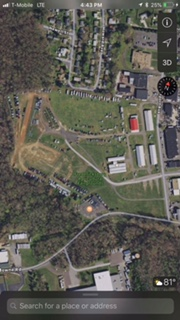 